           ҠАРАР         	                                         	ПОСТАНОВЛЕНИЕ«17» февраль  2016 й.             № 30              	«17» февраля  . Об отмене постановления №68 от 28 мая 2015 г. «Об утверждении порядка осуществления администрацией сельского поселения Мичуринский сельсовет муниципального района Шаранский район Республики Башкортостан бюджетных полномочий главных администраторов доходов бюджетов бюджетной системы Российской Федерации»  В соответствии со статьей 20 Бюджетного кодекса Российской Федерации п о с т а н о в л я ю:         1. Признать утратившим силу постановление администрации от 28 мая 2015 года №68 «Об утверждении Порядка  осуществления администрацией сельского поселения Мичуринский сельсовет муниципального района Шаранский район Республики Башкортостан бюджетных полномочий главных администраторов доходов бюджетов бюджетной системы Российской Федерации» .2. Контроль за исполнением Постановления оставляю за собой.Глава сельского поселения				    В.Н. КорочкинБАШКОРТОСТАН РЕСПУБЛИКАҺЫШаран районы муниципаль районыныңМичурин ауыл  Советы ауыл  биләмәһе хакимиәте482638, Мичуринск ауылы, Урман-парк урамы ,  12тел.(34769)  2-44-48E-mail: michurss@yandex.ru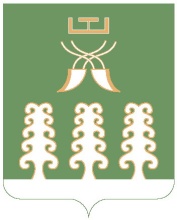 РЕСПУБЛИКА БАШКОРТОСТАН Администрация сельского поселенияМичуринский сельсовет муниципального района Шаранский район452638,с. Мичуринск,ул. Лесопарковая ,12тел.(34769) 2-44-48E-mail: michurss@yandex.ru